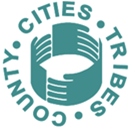 Kitsap Regional Coordinating Council (KRCC)Draft Transportation Policy Committee (TransPOL) Meeting SummaryJune 21, 2018 Meeting | 3:15-4:45 PM | Kitsap Transit, Bremertona. welcome and approval of draft may 2018 meeting summaryBetsy Daniels, KRCC Director, welcomed participants to the meeting (see Attachment A for a list of TransPOL members and observers). TransPOL approved the draft 5/31/2018 meeting summary as final. It was proposed to cancel the August 9 TransTAC meeting; move the September 20 TransPOL meeting to 1:30 to 3:00 PM, and cancel the December 20 TransPOL meeting.b. 2018 regional competition project selection debriefTransPOL reviewed the outcomes of the 2018 Regional Competition for Federal Highway Administration (FHWA) funds. TransPOL and TransTAC members summarized some best practices from this past competition to repeat in future years. Meet with PSRC ahead of the Regional Competition to review scoring criteria. Use data whenever possible to illustrate issues or impacts. Partner with other agencies or jurisdictions to show countywide benefits.Show solidarity for the top Kitsap project at the Regional Project Evaluation Committee (RPEC) Project Selection Workshop. Demonstrate support for a Regional Center with data and graphics. Use relevant graphics and photos that support why the project is important. Be prepared to scale or phase the project when going into the RPEC workshop. Submit multiple projects to the Regional Competition since the contingency list has received considerable funding in the recent past. TransPOL members shared the following recommendations for the Puget Sound Regional Council (PSRC) Project Selection Taskforce to consider for the 2020 Regional Competition: Maintain Kitsap’s set-aside.Military Centers should count as a type of “Regional Center.”Keep the scoring method for “Project Readiness” since the new scoring approach supported Kitsap’s projects. Remove the preservation set-aside, or create special policies for jurisdictions that can impose car tab fees for preservation work.Consider only having Countywide Competitions, rather than a Regional Competition and Countywide Competitions. Address the unintended consequences of needing to fully fund project phases (e.g. dividing up construction projects into smaller segments).c. 2018 kitsap countywide competition project selection debriefAhead of the TransPOL meeting, TransTAC provided the following discussion points for TransPOL regarding the Countywide Competition:  TransTAC would like to discuss the relationship between merit and geographic equity, and their applicability in the project selection process.TransTAC would like to see projects that have the greatest benefit to Kitsap as a whole. TransTAC would like to discuss the various components of project merit (e.g. countywide significance, Growth Management Act (GMA) compatibility, suites of projects, corridor-focus, etc.)TransTAC would like to discuss geographic equity. As part of this, population and past award data needs to be scrubbed and agreed upon.If possible, mirror the Countywide Competition application after the Regional Competition application to reduce the amount of work it takes for jurisdictions to apply to both competitions. TransPOL members recommended that they and TransTAC review the following issues ahead of the 2020 Countywide Competition:Evaluate numerically scoring projects versus ranking them using “high, medium, and low.” Define geographic equity and determine how to measure it. Learn how Snohomish, King, and Pierce Counties take geographic equity into consideration in their competitions.Conduct tabletop exercises to identify projects that potentially have countywide significance (e.g. projects that alleviate the most congestion outside of state highways). Then, consider creating a criterion for “countywide significance.”d. 2018 q3 and q4 work planDuring the September TransPOL meeting, TransPOL members will identify data needs related to projects of countywide significance, as well as data needs associated with geographic equity. TransTAC will then work on acquiring this data. In 2019, TransPOL and TransTAC can conduct tabletop exercises to identify projects of countywide significance. E. Corridor UpdatesSR 305: The committee is working on the Type, Size, Location (TSL) study. SR 16/Gorst: There will be one more stakeholder meeting and one more Executive Committee meeting. The WSDOT survey yielded approximately 1000 responses from Kitsap. WSDOT will analyze how the responses align with the Corridor Sketch Initiative work. SR 104: There will be a committee meeting on July 5.f. announcements and next stepsThe next TransPOL meeting will be on September 20 from 3:15 – 4:45 PM. f. public commentsThere were no public comments. Attachment A: Meeting AttendeesDecisionsDecisionsDecisionsTransPOL approved the draft May 31, 2018 TransPOL meeting summary as final.TransPOL approved the draft May 31, 2018 TransPOL meeting summary as final.TransPOL approved the draft May 31, 2018 TransPOL meeting summary as final.ActionsWhoStatusPost the 5/31/18 TransPOL meeting summary to the KRCC website. KRCC staffDoneSend TransPOL the Regional Competition project scoring and final results.KRCC staffDoneSend TransPOL overviews of other Countywide Competition processes. KRCC staffDoneChange the time for the 9/20 TransPOL meeting to 1:30-3:00 PM; cancel the 12/20  TransPOL meeting; cancel the August 9 TransTAC meeting.KRCC staffDonenamejurisdiction (alphabetical)transpol members:transpol members:Councilmember Bek AshbyCity of Port OrchardCommissioner Robert GelderKitsap CountySteffani LillieKitsap TransitCommissioner Axel StrakeljahnPort of BremertonCouncilmember Jay MillsSuquamish Tribeobservers:observers:Barry Loveless City of Bainbridge IslandTom KnuckeyCity of BremertonMark DorseyCity of Port OrchardDavid Forte Kitsap CountyDennis EngelWashington State Department of Transportation (WSDOT)staff:staff:Betsy Daniels KRCC Program DirectorSophie GlassKRCC Transportation and Land Use Program Lead